ПОСТІЙНА  КОМІСІЯЗ  ПИТАНЬ  ПЛАНУВАННЯ,  БЮДЖЕТУ  ТА  ФІНАНСІВ_______________№______________на №__________від ______________┌						┐ПРОТОКОЛ засідання комісії12.10.2020 року        14-00     Дистанційне засідання                    Присутні:Гончарук Оксана ВіталіївнаГапуніч Валентин Вікторович Звягін Олег СергійовичСтрашний Сергій Анатолійович Запрошені:СЛУХАЛИ: Інформацію  заступника міського голови - директора департаменту фінансів Одеської міської ради  Бедреги С.М. по коригуванню бюджету міста Одеси на 2020 рік (лист департаменту фінансів Одеської міської ради № 04-14/379/1518   від  08.10.2020 року). Голосували за наступні коригування бюджету:Враховуючи пункт 151 рішення Одеської міської ради від 11 грудня 2019 року              № 5453-VII «Про бюджет міста Одеси на 2020 рік», яким дозволено міському голові своїми розпорядженнями в період між пленарними засіданнями Одеської міської ради за погодженням з комісією з питань техногенно-екологічної безпеки і надзвичайних ситуацій виконавчого комітету Одеської міської ради та за погодженням з постійною комісією Одеської міської ради з питань планування, бюджету та фінансів вносити зміни до бюджету міста Одеси на 2020 рік з подальшим затвердженням Одеською міською радою, департамент фінансів Одеської міської ради направляє пропозиції по внесенню змін до бюджету міста Одеси на 2020 рік, які також направлені на розгляд комісії з питань техногенно-екологічної безпеки і надзвичайних ситуацій виконавчого комітету Одеської міської ради:Відповідно до протоколу засідання робочої групи Одеської міської ради з розгляду пропозицій депутатів з використання коштів Депутатського фонду від                      02 жовтня 2020 року № 12 необхідно внести зміни до найменування об’єктів бюджету розвитку по департаменту охорони здоров’я Одеської міської ради, які наведені до додатку до цього листа (додається). У зв’язку із значним збільшенням кількості пацієнтів, що проходять стаціонарне лікування гострої респіраторної хвороби, спричиненої коронавірусом COVID-19, в КНП «Міська клінічна інфекційна лікарня», з метою створення умов для належного лікування хворих на коронавірусну хворобу та забезпечення в повному обсязі видатків на проведення муніципальних виплат медичним працівникам, у зв’язку з їх збільшенням з вищезазначених причин, головним розпорядником бюджетних коштів - департаментом охорони здоров’я Одеської міської ради надані пропозиції (копії листів додаються) щодо перерозподілу бюджетних призначень бюджету міста Одеси за КПКВКМБ в межах затвердженої суми по галузі «Охорона здоров’я», у тому числі:Загальний фонд бюджету міста Одеси:- Зменшити бюджетні призначення за КПКВКМБ 0712010 «Багатопрофільна стаціонарна медична допомога населенню» на суму 500 000 грн за напрямком «Оплата праці і нарахування на заробітну плату»;- Збільшити бюджетні призначення за КПКВКМБ 0712020 «Спеціалізована стаціонарна медична допомога населенню» на суму 500 000 грн за напрямком «Інші виплати населенню».Спеціальний фонд (бюджет розвитку) міста Одеси:- Зменшити бюджетні призначення за КПКВКМБ 0712152 «Інші програми та заходи у сфері охорони здоров'я» на суму 2 056 000 грн (найменування об’єкту бюджету розвитку:  «Капітальні видатки на програми та заходи у сфері охорони здоров'я»);- Збільшити бюджетні призначення за КПКВКМБ 0712020 «Спеціалізована стаціонарна медична допомога населенню» на суму 2 056 000 грн (найменування об’єкту бюджету розвитку: «Капітальні видатки по установам спеціалізованої стаціонарної медичної допомоги населенню»).З метою забезпечення медикаментами та виробами медичного призначення, згідно протоколу лікування «Надання медичної допомоги для лікування коронавірусної хвороби (COVID-19), КНП «Міська клінічна інфекційна лікарня», головним розпорядником бюджетних коштів - департаментом охорони здоров’я Одеської міської ради надані пропозиції (копія листа додається) щодо перерозподілу бюджетних призначень загального фонду бюджету міста Одеси за КПКВКМБ в межах затвердженої суми по галузі «Охорона здоров’я», у тому числі:Зменшити видатки за: - КПКВКМБ 0712080 «Амбулаторно-поліклінічна допомога населенню, крім первинної медичної допомоги» на суму 1 000 000 грн за напрямком «Інші виплати населенню»;- КПКВКМБ 0712152 «Інші програми та заходи у сфері охорони здоров'я» на суму 1 286 200 грн за напрямком «Інші виплати населенню»;Збільшити видатки за КПКВКМБ 0712020 «Спеціалізована стаціонарна медична допомога населенню» на суму 2 286 200 грн за напрямком «Медикаменти та перев'язувальні матеріали».Відповідно до Виборчого Кодексу України, постанови Кабінету Міністрів України від 14 вересня 2020 року № 846 «Про внесення змін до постанови Кабінету Міністрів України від 22 липня 2020 р. № 641 «Про встановлення карантину та запровадження посилених протиепідемічних заходів на території із значним поширенням гострої респіраторної хвороби COVID-19, спричиненої коронавірусом SARS-CoV-2», на виконання пункту 3 протоколу позачергового засідання комісії з питань техногенно-екологічної безпеки і надзвичайних ситуацій виконавчого комітету Одеської міської ради від 05 жовтня 2020 року № 35 з метою забезпечення здійснення протиепідемічних заходів у зв'язку з організацією та проведенням виборів та, враховуючи листи головних розпорядників бюджетних коштів – виконавчого комітету Одеської міської ради та районних адміністрацій Одеської міської ради (копії листів додаються), пропонуються наступні зміни до бюджету міста Одеси на 2020 рік:Визначення додаткових бюджетних призначень загального фонду бюджету міста Одеси за пунктом 4 цього листа пропонується за рахунок зменшення бюджетних призначень за головним розпорядником бюджетних коштів – департаментом фінансів Одеської міської ради за КПКВКМБ 3710160 «Керівництво і управління у відповідній сфері у містах (місті Києві), селищах, селах, об`єднаних територіальних громадах» (резерв видатків на непередбачувані потреби – 1 301 934 грн, з них оплата праці і нарахування на заробітну плату – 1 109 634 грн).За - одноголосноВИРІШИЛИ: Погодити коригування бюджету міста Одеси на 2020 рік за листом департаменту фінансів № 04-14/379/1518  від  08.10.2020 року.СЛУХАЛИ: Інформацію  заступника міського голови - директора департаменту фінансів Одеської міської ради  Бедреги С.М. по коригуванню бюджету міста Одеси на 2020 рік (лист департаменту фінансів Одеської міської ради № 04-14/384/1536 від 12.10.2020 року). Голосували за наступні коригування бюджету:	В доповнення до листа департаменту фінансів Одеської міської ради від                       08 жовтня 2020 року № 04-14/379/1518, враховуючи пункт 151 рішення Одеської міської ради від 11 грудня 2019 року № 5453-VII «Про бюджет міста Одеси на 2020 рік», яким дозволено міському голові своїми розпорядженнями в період між пленарними засіданнями Одеської міської ради за погодженням з комісією з питань техногенно-екологічної безпеки і надзвичайних ситуацій виконавчого комітету Одеської міської ради та за погодженням з постійною комісією Одеської міської ради з питань планування, бюджету та фінансів вносити зміни до бюджету міста Одеси на 2020 рік з подальшим затвердженням Одеською міською радою, департамент фінансів Одеської міської ради направляє пропозиції по внесенню змін до бюджету міста Одеси на 2020 рік, які також направлені на розгляд комісії з питань техногенно-екологічної безпеки і надзвичайних ситуацій виконавчого комітету Одеської міської ради:У бюджеті міста Одеси на 2020 рік головному розпоряднику бюджетних коштів – управлінню капітального будівництва Одеської міської ради визначені бюджетні призначення спеціального фонду (бюджету розвитку) на об’єкт «Капітальні видатки» за КПКВКМБ 1517322 «Будівництво медичних установ та закладів», зокрема, 250 000 грн на проектування та капітальний ремонт інженерних мереж медичних газів КНП «Міська клінічна лікарня № 1» Одеської міської ради за адресою: м. Одеса,  вул. М'ясоєдовська, 32, фінансування склало 238 201 грн. На сьогоднішній день на замовлення управління капітального будівництва Одеської міської ради розроблено проєктно-кошторисну документацію, яка отримала позитивний висновок експертизи і вартість робіт складає 8 273 501 грн. Крім того, у зв’язку із розповсюдженням вірусу COVID-19 та необхідністю збільшення кількості ліжок з підключенням до централізованої системи киснезабезпечення у лікарнях міста, необхідно визначити додаткові бюджетні призначення на проектування та капітальний ремонт інженерних мереж медичних газів КНП «Міська лікарня № 8» Одеської міської ради за адресою: м. Одеса,  Фонтанська дорога,110.Пропонується визначити додаткові бюджетні призначення спеціального фонду (бюджету розвитку) управлінню капітального будівництва Одеської міської ради (копія листа додається) за КПКВКМБ 1517322 «Будівництво медичних установ та закладів» у загальній сумі 13 000 000 грн, у тому числі:Визначення додаткових бюджетних призначень спеціального фонду (бюджету розвитку) міста Одеси за пунктом 1 цього листа пропонується за рахунок зменшення бюджетних призначень за головним розпорядником бюджетних коштів – департаментом фінансів Одеської міської ради за КПКВКМБ 3718881 «Надання коштів для забезпечення гарантійних зобов'язань за позичальників, що отримали кредити під місцеві гарантії» у сумі 13 000 000 грн.Довідково: Відповідно до встановленого графіку, починаючи з 2013 року,                                 КП «Агентство програм розвитку Одеси» здійснює погашення позик двічі на рік - до              15 квітня та до 15 жовтня. Станом на 09 жовтня 2020 року КП «Агентство програм розвитку Одеси» здійснені виплати на виконання боргових зобов’язань. Виплати, пов’язані з виконанням гарантійних зобов’язань, не здійснювались. Відповідно до Виборчого Кодексу України, постанови Кабінету Міністрів України від 14 вересня 2020 року № 846 «Про внесення змін до постанови Кабінету Міністрів України від 22 липня 2020 р. № 641», на виконання пункту 3 протоколу позачергового засідання комісії з питань техногенно-екологічної безпеки і надзвичайних ситуацій виконавчого комітету Одеської міської ради № 35 від 05 жовтня 2020 року,  враховуючи додаткову потребу у забезпеченні дільничних виборчих комісій захисним одягом (костюмами та щитками) на спеціальних дільницях в опорних стаціонарах, визначених для госпіталізації хворих на COVID-19, та для організації голосування за місцевим перебування виборців, які підлягають самоізоляції, а також по Приморському району з метою забезпечення здійснення протиепідемічних заходів на спеціальних виборчих дільницях району (придбання масок медичних захисних, медичних рукавичок, дезінфікуючих засобів для вологого прибирання, дезінфекції рук та поверхонь та іншого, враховуючи листи головних розпорядників бюджетних коштів – районних адміністрацій Одеської міської ради (копії листів додаються), пропонуються наступні зміни до бюджету міста Одеси на 2020 рік:Визначення додаткових бюджетних призначень загального фонду бюджету міста Одеси за пунктом 2 цього листа пропонується за рахунок зменшення бюджетних призначень за головним розпорядником бюджетних коштів – департаментом фінансів Одеської міської ради за КПКВКМБ 3710160 «Керівництво і управління у відповідній сфері у містах (місті Києві), селищах, селах, об`єднаних територіальних громадах» (резерв видатків на непередбачувані потреби (оплата праці і нарахування на заробітну плату) –  143 170 грн.За - одноголосноВИРІШИЛИ: Погодити коригування бюджету міста Одеси на 2020 рік за листом департаменту фінансів № 04-14/384/1536 від 12.10.2020 року.СЛУХАЛИ: Інформацію заступника міського голови - директора департаменту фінансів Одеської міської ради  Бедреги С.М. по коригуванню бюджету міста Одеси на 2020 рік (лист департаменту фінансів Одеської міської ради  № 04-14/386/1561 від 12.10.2020 року). Голосували за наступні коригування бюджету:В доповнення до листа департаменту фінансів Одеської міської ради від                       12 жовтня 2020 року № 04-14/384/1536, враховуючи пункт 151 рішення Одеської міської ради від 11 грудня 2019 року № 5453-VII «Про бюджет міста Одеси на 2020 рік», яким дозволено міському голові своїми розпорядженнями в період між пленарними засіданнями Одеської міської ради за погодженням з комісією з питань техногенно-екологічної безпеки і надзвичайних ситуацій виконавчого комітету Одеської міської ради та за погодженням з постійною комісією Одеської міської ради з питань планування, бюджету та фінансів вносити зміни до бюджету міста Одеси на 2020 рік з подальшим затвердженням Одеською міською радою, департамент фінансів Одеської міської ради направляє пропозиції по внесенню змін до бюджету міста Одеси на 2020 рік, які також направлені на розгляд комісії з питань техногенно-екологічної безпеки і надзвичайних ситуацій виконавчого комітету Одеської міської ради:Для розгортання в КНП «Міська клінічна лікарня № 8» Одеської міської ради за адресою: м. Одеса, Фонтанська дорога,110 додаткових ліжок для госпіталізації пацієнтів з підозрою і лабораторно підтвердженим діагнозом COVID-19 управлінням капітального будівництва Одеської міської ради надані пропозиції (копія листа додається) щодо визначення додаткових бюджетних призначень спеціального фонду (бюджету розвитку) міста Одеси за КПКВКМБ 1517322 «Будівництво медичних установ та закладів» (найменування об’єкту «Капітальні видатки») у сумі 1 000 000 грн.Визначення додаткових бюджетних призначень спеціального фонду (бюджету розвитку) міста Одеси пропонується за рахунок зменшення бюджетних призначень за головним розпорядником бюджетних коштів – департаментом фінансів Одеської міської ради за КПКВКМБ 3718881 «Надання коштів для забезпечення гарантійних зобов'язань за позичальників, що отримали кредити під місцеві гарантії» у сумі 1 000 000 грн.За - одноголосноВИРІШИЛИ: Погодити коригування бюджету міста Одеси на 2020 рік за листом департаменту фінансів № 04-14/386/1561  від 12.10.2020 року. Голова комісії							О.В.ГончарукГапуніч В.В.Звягін О.С.Страшний С.А. 	ОДЕСЬКА 	МІСЬКА РАДА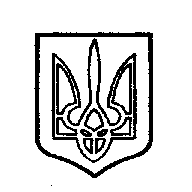 ОДЕСЬКАМІСЬКА РАДА65026, м. Одеса,пл. Думська,165026, м. Одеса,пл. Думська,1Бедрега Світлана Миколаївна - заступник міського голови - директор департаменту фінансів Одеської міської ради; СівашАндрій Сергійович - директор департаменту інформації та зв’язків с громадськістю Одеської міської ради. Головний розпорядник бюджетних коштівКПКВКМБСума, грнСума, грнСума, грнПриміткаВиконавчий комітет Одеської міської ради0210191 «Проведення місцевих виборів»+ 5 400+ 5 400+ 5 400Видатки споживанняКиївська районна адміністрація Одеської міської ради4010191 «Проведення місцевих виборів»+ 361 535+ 361 535+ 361 535Видатки споживанняМалиновська районна адміністрація Одеської міської ради4110191 «Проведення місцевих виборів»+ 280 414+ 280 414+ 280 414Видатки споживанняПриморська районна адміністрація Одеської міської ради4210191 «Проведення місцевих виборів»+ 355 806+ 355 806+ 355 806Видатки споживанняСуворовська районна адміністрація Одеської міської ради4310191 «Проведення місцевих виборів»+ 298 779+ 298 779+ 298 779Видатки споживанняРазомРазомРазом+1 301 934Найменування об’єкту бюджету розвиткуСума, грнКапітальні видатки+ 8 000 000Проектування та монтаж (реконструкція) системи киснепостачання  КНП «Міська лікарня № 8» Одеської міської ради за адресою: м. Одеса,  Фонтанська дор., 110+ 5 000 000ВСЬОГО+ 13 000 000Головний розпорядник бюджетних коштівКПКВКМБСума, грнСума, грнПриміткаПриміткаКиївська районна адміністрація Одеської міської ради4010191 «Проведення місцевих виборів»+ 19 080+ 19 080Видатки споживанняВидатки споживанняМалиновська районна адміністрація Одеської міської ради4110191 «Проведення місцевих виборів»+ 22 000+ 22 000Видатки споживанняВидатки споживанняПриморська районна адміністрація Одеської міської ради4210191 «Проведення місцевих виборів»+ 74 090+ 74 090Видатки споживанняВидатки споживанняСуворовська районна адміністрація Одеської міської ради4310191 «Проведення місцевих виборів»+ 28 000+ 28 000Видатки споживанняВидатки споживанняРазомРазомРазом+143 170+143 170